A- _________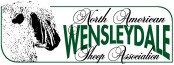 FOUNDATRION EWE APPLICATIONApplicant Name and Farm _______________________________________________________________Address: ______________________________________________________________________________Phone: ______________________Email: ______________________________ NAWSA Member # _____*Note you must be a current Active member of the NAWSA to register a foundation eweThe non-Wensleydale ewes used in the first cross of the up-grading program as outlined by the Association must be registered with one of the following U.S. breed associations or a comparable Canadian registry. No other foundation breeds shall be recognized. Please indicate the registry of this Foundation Ewe, and include a copy of her registration papers.______ Cotswold:  American Cotswold Record Assoc. –  Cotswold Breeders Assoc – Black Cotswold Society______ Lincoln:   National Lincoln Sheep Breeders Assoc______ Leicester Longwool (aka English Leicester): Leicester Longwool Sheep Breeders Assoc. Flock name/tag #                                                    Regis #                                        Scrapie tag #    _______________                      DOB                                         	                     This ewe is:   ____White    ____ColoredCodon 171 status (if avail)  RR QR QQ _______           Birth Type (if known):  S  Tw  Tr  Q __________Genetic color (if avail)  ______________________________  (WW-white fleece, no color gene -  Wb-white fleece, carries recessive color gene - bb-colored fleece, two recessive color genes –   WB-colored fleece, one dominant color gene)Pedigree List:  Flock name &Tag number, Registration number, & fleece color (or genetic color code if known) for each animal: Example:   Johnson oo6    ACRA 12708     white 	Grand Sire ______________________________	                                                            	Sire_______________________________	                                                            	Grand Dam ________________________________	                                                                                                                                                                                  	Grand Sire ________________________________	                                                            	Dam________________________________	                                                            	                                                      Grand Dam _____________________________________	Application must be accompanied by a copy of the ewe’s registration papers.__ $5 Check enclosed                        __Pay $5 via Paypal to pay@wensleydalesheep.org  - indicate foundation ewe and tag# on Paypal notes				Mail this form to: 